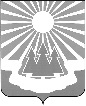    Администрация                                   
муниципального образования
«Светогорское городское поселение»
Выборгского района Ленинградской областиПОСТАНОВЛЕНИЕО внесении изменений в муниципальную программу
  «Молодежь МО «Светогорское городское поселение»В соответствии со статьей 179 Бюджетного кодекса Российской Федерации, руководствуясь Постановлением администрации от 12.09.2013 г. №255 «Об утверждении Порядка разработки, реализации и оценки эффективности муниципальных программ 
МО «Светогорское городское поселение» (в ред. пост. от 30.09.2013 №265, 15.10.2015 №384, от 10.02.2020 №59), администрация МО «Светогорское городское поселение»П О С Т А Н О В Л Я Е Т:1. Внести в муниципальную программу «Молодежь МО «Светогорское городское поселение», утвержденную постановлением администрации от 25.10.2013 №321 
(с изменениями от 17.07.2014 № 237, от 02.09.2014 № 287, от 29.10.2014 №372, от 21.11.2014 № 405, от 09.04.2015г №121, от 30.10.2015 № 419, от 15.03.2016 № 120, от 20.12.2016 №727, от 25.01.2017 №61, от05.05.2017 № 228, от 25.12.2017 № 641, от 05.04.2018, от 14.03.2019 № 108, от 20.06.2019 №265, №475 от 03.12.2019), следующие изменения: В паспорте Программы позицию «Целевые индикаторы и показатели муниципальной программы изложить в новой редакции, согласно приложению 1 к настоящему постановлению.В Паспорте Программы в позиции «Этапы и сроки реализации  муниципальной программы», а также  в разделе «4» Программы слова  «2014-2021 годы» заменить словами «2014-2022 годы»;Исключить из таблицы раздела «5» Программы строку № 12.В Паспорте Программы позицию «Объемы  бюджетных ассигнований муниципальной программы» изложить в новой редакции согласно приложению 2 к настоящему постановлению.Раздел «8» Программы изложить в новой редакции, согласно приложению 3 к настоящему постановлению.Раздел 10. «План реализации мероприятий  Программы» изложить в новой редакции согласно приложению 4  к настоящему постановлению.Опубликовать настоящее Постановление в газете «Вуокса», в сетевом издании «Официальный вестник правовых актов органов местного самоуправления муниципального образования «Выборгский район» Ленинградской области  (npavrlo.ru) и разместить на официальном сайте  МО «Светогорское городское поселение»  (mo-svetogorsk.ru).  Контроль за исполнением настоящего постановления оставляю за собой.Глава администрации                                                                                       С.В. ДавыдовИсполнитель: Л.В. Сергеева	Согласовано: Е. М. Пугачева                  Г.Е.Горюнова             Н.В. Ковшарь                 Разослано: в дело, СКДМиС, СБУ, сектор финансов, газета «Вуокса», сайт, регистр НПАПриложение 1 
к Постановлению администрации 
от «___» ___________ 2020 г. № _______Целевые индикаторы и показатели муниципальной программыПриложение 2 
к Постановлению администрации 
от «___» ___________ 2020 г. № _______Объем бюджетных ассигнований муниципальной программыПриложение 3 
к Постановлению администрации 
от «___» ___________ 2020 г. № _______8. Перечень целевых индикаторовРаздел «Создание системы по выявлению и развитию талантливой молодёжи».Количество мероприятий по дворовым видам спорта: 2014 год – не менее 3 мероприятий, 2015 год – не менее 3 мероприятий;2016 год – не менее 3 мероприятий;2017 год - не менее 3 мероприятий.2018 год - не менее 3 мероприятий.2019 год - не менее 3 мероприятий.2020 год - не менее 3 мероприятий.2021 год - не менее 3 мероприятий.2022 год - не менее 3 мероприятий.Участие в выездных мероприятиях с организационным взносом: 2014 год –  не менее 2 мероприятий, 2015 год – не менее 2 мероприятий,2016 год – не менее 2 мероприятий,2017 год – не менее 2 мероприятий,2018 год - не менее 2 мероприятий.2019 год - не менее 2мероприятий.2020 год - не менее 2 мероприятий.2021 год - не менее 2 мероприятий.2022 год - не менее 2 мероприятий.Раздел «Создание политики успешной молодёжи».Организация общественно-политических мероприятий:2014 год – не менее 3 мероприятий, 2015 год – не менее 3 мероприятий,2016 год – не менее 3 мероприятий,2017 год - не менее 3 мероприятий,2018 год - не менее 3 мероприятий.2019 год - не менее 3 мероприятий.2020 год - не менее 3 мероприятий.2021 год - не менее 3 мероприятий.2022 год - не менее 3 мероприятий.Поддержка молодёжных инициатив по проведению мероприятий и реализации проектов на знание истории страны и родного края: 2014 год –  не менее 2 инициатив, 2015 год – не менее 2 инициатив,2016 год – не менее 2 инициатив,2017 год - не менее 2 инициатив,2018 год - не менее 2 инициатив2019 год - не менее 2 инициатив,2020 год - не менее 2 инициатив2021 год - не менее 2 инициатив,2022 год - не менее 2 инициативИнформирование молодёжи и развитие молодёжной журналистики: 2014 год –  не менее 2 инициатив, 2015 год – не менее 2 инициатив,2016 год – не менее 2 инициатив,2017 год - не менее 2 инициатив, 2018 год - не менее 2 инициатив2019 год - не менее 2 инициатив,2020 год - не менее 2 инициатив2021 год - не менее 2 инициатив,2022 год - не менее 2 инициативПоддержка мероприятий по инициативе молодёжи: 2014 год –  не менее 2 инициатив, 2015 год – не менее 2 инициатив,2016 год – не менее 2 инициатив,2017 год - не менее 2 инициатив,2018 год - не менее 2 инициатив2019 год - не менее 2 инициатив,2020 год - не менее 2 инициатив2021 год - не менее 2 инициатив,2022 год - не менее 2 инициативПроведение мероприятий для молодёжи с ограниченными возможностями, кол-во мероприятий: 2014 год – не менее  1 мероприятия, 2015 год – не менее 2 мероприятий, 2016 год – не менее 2 мероприятий,2017 год - не менее 2 мероприятий,2018 год - не менее 2 мероприятий.2019 год - не менее  2мероприятий.2020 год - не менее 2 мероприятий.2021 год - не менее 2 мероприятий.2022 год - не менее 2 мероприятий.Организация семинара по лидерству и социальному проектированию, кол-во участников: 2014 год –  не менее 20 участников, 2015 год – не менее 25 участников,2016 год – не менее 30 участников,2017 год - не менее 35 участников,2018 год - не менее 35 участников,2019 год - не менее 35 участников,2020 год - не менее 35 участников,2021 год - не менее 35 участников,2022 год - не менее 35 участников,Молодёжный праздник «Проводы белых ночей», кол-во участников: 2014 год –  не менее 2000 участников, 2015 год – не менее 2100 участников,2016 год – не менее 2300 участников,2017 год - не менее 3500 участников,2018 год - не менее 3500 участников,2019 год - не менее 3500 участников,2020 год - не менее 3500 участников,2021 год - не менее 3500 участников,2022 год - не менее 3500 участников,Муниципальный молодёжный марафон, кол-во участвующих команд: 2014 год –  не менее 5 команд, 2015 год – не менее 5 команд,2016 год – не менее 5 команд,2017 год - не менее 5 команд,2018год - не менее 5 команд,2019 год - не менее 5 команд,2020 год - не менее 5 команд,2021 год - не менее 5 команд,2022 год - не менее 5 команд,Раздел «Создание моды на здоровый образ жизни».Поддержка молодёжных инициатив по проведению дворовых спортивных мероприятий, а также по киберспорту, кол-во мероприятий: 2014 год – не менее  2 мероприятий, 2015 год – не менее 2 мероприятий, 2016 год – не менее 3 мероприятий,2017 год - не менее 3 мероприятий,2018 год - не менее 3 мероприятий.2019 год - не менее  3 мероприятий.2020 год - не менее 3 мероприятий.2021 год - не менее 3 мероприятий.2022 год - не менее 3 мероприятий.Раздел «Стимулирование экономической активности у молодёжи».Создание временных рабочих мест для трудоустройства несовершеннолетних (14-17 лет): 2014 год –  не менее 50  чел, 2015 год – не менее 50  чел,2016 год  – не менее 50  чел,2017 год - не менее 50  чел,2018 год - не менее 50  чел,2019 год - не менее 50  чел,2020 год - не менее 50  чел,2021 год - не менее 50  чел,2022 год - не менее 10  чел.Приложение 4 
к Постановлению администрации 
от «___» ___________ 2020 г. № _______10. План реализации мероприятий Программы «МОЛОДЕЖЬ»12.03.2020 г.№107Целевые индикаторы и показатели муниципальной программыРаздел «Создание системы по выявлению и развитию талантливой молодёжи».Количество мероприятий по дворовым видам спорта: 2014 год – не менее 3 мероприятий, 2015 год – не менее 3 мероприятий;2016 год – не менее 3 мероприятий;2017 год - не менее 3 мероприятий.2018 год - не менее 3 мероприятий.2019 год - не менее 3 мероприятий.2020 год - не менее 3 мероприятий.2021 год - не менее 3 мероприятий.2022 год - не менее 3 мероприятий.Участие в выездных мероприятиях с организационным взносом: 2014 год –  не менее 2 мероприятий, 2015 год – не менее 2 мероприятий,2016 год – не менее 2 мероприятий,2017 год – не менее 2 мероприятий,2018 год - не менее 2 мероприятий.2019 год - не менее 2мероприятий.2020 год - не менее 2 мероприятий.2021 год - не менее 2 мероприятий.2022 год - не менее 2 мероприятий.Раздел «Создание политики успешной молодёжи».Организация общественно-политических мероприятий:2014 год – не менее 3 мероприятий, 2015 год – не менее 3 мероприятий,2016 год – не менее 3 мероприятий,2017 год - не менее 3 мероприятий,2018 год - не менее 3 мероприятий.2019 год - не менее 3 мероприятий.2020 год - не менее 3 мероприятий.2021 год - не менее 3 мероприятий.2022 год - не менее 3 мероприятий.Поддержка молодёжных инициатив по проведению мероприятий и реализации проектов на знание истории страны и родного края: 2014 год –  не менее 2 инициатив, 2015 год – не менее 2 инициатив,2016 год – не менее 2 инициатив,2017 год - не менее 2 инициатив,2018 год - не менее 2 инициатив2019 год - не менее 2 инициатив,2020 год - не менее 2 инициатив2021 год - не менее 2 инициатив,2022 год - не менее 2 инициативИнформирование молодёжи и развитие молодёжной журналистики: 2014 год –  не менее 2 инициатив, 2015 год – не менее 2 инициатив,2016 год – не менее 2 инициатив,2017 год - не менее 2 инициатив, 2018 год - не менее 2 инициатив2019 год - не менее 2 инициатив,2020 год - не менее 2 инициатив2021 год - не менее 2 инициатив,2022 год - не менее 2 инициативПоддержка мероприятий по инициативе молодёжи: 2014 год –  не менее 2 инициатив, 2015 год – не менее 2 инициатив,2016 год – не менее 2 инициатив,2017 год - не менее 2 инициатив,2018 год - не менее 2 инициатив2019 год - не менее 2 инициатив,2020 год - не менее 2 инициатив2021 год - не менее 2 инициатив,2022 год - не менее 2 инициативПроведение мероприятий для молодёжи с ограниченными возможностями, кол-во мероприятий: 2014 год – не менее  1 мероприятия, 2015 год – не менее 2 мероприятий, 2016 год – не менее 2 мероприятий,2017 год - не менее 2 мероприятий,2018 год - не менее 2 мероприятий.2019 год - не менее  2мероприятий.2020 год - не менее 2 мероприятий.2021 год - не менее 2 мероприятий.2022 год - не менее 2 мероприятий.Организация семинара по лидерству и социальному проектированию, кол-во участников: 2014 год –  не менее 20 участников, 2015 год – не менее 25 участников,2016 год – не менее 30 участников,2017 год - не менее 35 участников,2018 год - не менее 35 участников,2019 год - не менее 35 участников,2020 год - не менее 35 участников,2021 год - не менее 35 участников,2022 год - не менее 35 участников,Молодёжный праздник «Проводы белых ночей», кол-во участников: 2014 год –  не менее 2000 участников, 2015 год – не менее 2100 участников,2016 год – не менее 2300 участников,2017 год - не менее 3500 участников,2018 год - не менее 3500 участников,2019 год - не менее 3500 участников,2020 год - не менее 3500 участников,2021 год - не менее 3500 участников,2022 год - не менее 3500 участников,Муниципальный молодёжный марафон, кол-во участвующих команд: 2014 год –  не менее 5 команд, 2015 год – не менее 5 команд,2016 год – не менее 5 команд,2017 год - не менее 5 команд,2018год - не менее 5 команд,2019 год - не менее 5 команд,2020 год - не менее 5 команд,2021 год - не менее 5 команд,2022 год - не менее 5 команд,Раздел «Создание моды на здоровый образ жизни».Поддержка молодёжных инициатив по проведению дворовых спортивных мероприятий, а также по киберспорту, кол-во мероприятий: 2014 год – не менее  2 мероприятий, 2015 год – не менее 2 мероприятий, 2016 год – не менее 3 мероприятий,2017 год - не менее 3 мероприятий,2018 год - не менее 3 мероприятий.2019 год - не менее  3 мероприятий.2020 год - не менее 3 мероприятий.2021 год - не менее 3 мероприятий.2022 год - не менее 3 мероприятий.Раздел «Стимулирование экономической активности у молодёжи».Создание временных рабочих мест для трудоустройства несовершеннолетних (14-17 лет): 2014 год –  не менее 50  чел, 2015 год – не менее 50  чел,2016 – не менее 50  чел,2017 год - не менее 50  чел,2018 год - не менее 50  чел,2019 год - не менее 50  чел,2020 год - не менее 50  чел,2021 год - не менее 50  чел,2022 год - не менее 10  чел.Объем бюджетных ассигнований муниципальной программыВсего по Программе: 6425,875 тыс. рублей,Из них из бюджета Ленинградской области – 62,00 тыс. рублей;Из них из бюджета МО «Светогорское городское поселение – 6363,875 тыс. рублей;в том числе:			2014 год – 1161,250  тыс. рублей2015 год – 965,00  тыс. рублей2016 год – 1079,925 тыс. рублей2017 год – 994,50 тыс. рублей2018 год – 885,00 тыс. рублей2019 год – 890,2 тыс. рублей, в т.ч.из бюджета Ленинградской области – 62,00 тыс. рублей;из бюджета МО «Светогорское городское поселение – 828,2 тыс. рублей;2020 год – 150,00 тыс. рублей2021 год – 150,00 тыс. рублей2022 год – 150,00 тыс. рублейМероприятиеГод реалии-зацииПланируемые объемы финансирования(тысяч рублей в действующих ценах года реализации мероприятия)Планируемые объемы финансирования(тысяч рублей в действующих ценах года реализации мероприятия)Планируемые объемы финансирования(тысяч рублей в действующих ценах года реализации мероприятия)Планируемые объемы финансирования(тысяч рублей в действующих ценах года реализации мероприятия)Планируемые объемы финансирования(тысяч рублей в действующих ценах года реализации мероприятия)Индикаторы реализации (целевого задания)Главный распорядитель бюджетных средствИсполни-тельМероприятиеГод реалии-зацииВсегов том числев том числев том числев том числеИндикаторы реализации (целевого задания)Главный распорядитель бюджетных средствИсполни-тельМероприятиеГод реалии-зацииВсегоФедеральный бюджетОбластной бюджетместный бюджетпрочие        источникиИндикаторы реализации (целевого задания)Главный распорядитель бюджетных средствИсполни-тель123456789101Создание системы по выявлению и развитию талантливой молодёжиСоздание системы по выявлению и развитию талантливой молодёжиСоздание системы по выявлению и развитию талантливой молодёжиСоздание системы по выявлению и развитию талантливой молодёжиСоздание системы по выявлению и развитию талантливой молодёжиСоздание системы по выявлению и развитию талантливой молодёжиСоздание системы по выявлению и развитию талантливой молодёжиСоздание системы по выявлению и развитию талантливой молодёжиСоздание системы по выявлению и развитию талантливой молодёжиСоздание системы по выявлению и развитию талантливой молодёжи1.1Проведение мероприятий по новым (дворовым) видам творчества (брейк-данс, рэп, бит-бокс)20140,000,000,000,000,00Не менее 3 мероприятий в годадминистрация МО «Светогорское городское поселение»СекторСовет молодежиМБУ «КСК 
г. Светогорска»Образовательные учреждения1.1Проведение мероприятий по новым (дворовым) видам творчества (брейк-данс, рэп, бит-бокс)20150,000,000,000,000,00Не менее 3 мероприятий в годадминистрация МО «Светогорское городское поселение»СекторСовет молодежиМБУ «КСК 
г. Светогорска»Образовательные учреждения1.1Проведение мероприятий по новым (дворовым) видам творчества (брейк-данс, рэп, бит-бокс)201615,000,000,0015,000,00Не менее 3 мероприятий в годадминистрация МО «Светогорское городское поселение»СекторСовет молодежиМБУ «КСК 
г. Светогорска»Образовательные учреждения1.1Проведение мероприятий по новым (дворовым) видам творчества (брейк-данс, рэп, бит-бокс)20177,990,000,007,990,00Не менее 3 мероприятий в годадминистрация МО «Светогорское городское поселение»СекторСовет молодежиМБУ «КСК 
г. Светогорска»Образовательные учреждения1.1Проведение мероприятий по новым (дворовым) видам творчества (брейк-данс, рэп, бит-бокс)201810,000,000,0010,000,00Не менее 3 мероприятий в годадминистрация МО «Светогорское городское поселение»СекторСовет молодежиМБУ «КСК 
г. Светогорска»Образовательные учреждения1.1Проведение мероприятий по новым (дворовым) видам творчества (брейк-данс, рэп, бит-бокс)20195,000,000,005,000,00Не менее 3 мероприятий в годадминистрация МО «Светогорское городское поселение»СекторСовет молодежиМБУ «КСК 
г. Светогорска»Образовательные учреждения1.1Проведение мероприятий по новым (дворовым) видам творчества (брейк-данс, рэп, бит-бокс)20200,000,000,000,000,00Не менее 3 мероприятий в годадминистрация МО «Светогорское городское поселение»СекторСовет молодежиМБУ «КСК 
г. Светогорска»Образовательные учреждения1.1Проведение мероприятий по новым (дворовым) видам творчества (брейк-данс, рэп, бит-бокс)20210,000,000,000,000,00Не менее 3 мероприятий в годадминистрация МО «Светогорское городское поселение»СекторСовет молодежиМБУ «КСК 
г. Светогорска»Образовательные учреждения1.1Проведение мероприятий по новым (дворовым) видам творчества (брейк-данс, рэп, бит-бокс)20220,00,000,000,00,00Не менее 3 мероприятий в годадминистрация МО «Светогорское городское поселение»СекторСовет молодежиМБУ «КСК 
г. Светогорска»Образовательные учреждения1.2Взносы для участия коллективов в выездных мероприятиях:Фестивали КВН;Рок-фестивали;Семинары и форумы.Районные праздники «Территория здоровья»Районный день молодежиМММ (Межрайонный)Слет сельской молодежи201420156,000,000,006,000,00Не менее 2 мероприятий в год (участие)администрация МО «Светогорское городское поселение»СекторСовет молодежиМБУ «КСК 
г. Светогорска»Образовательные учреждения1.2Взносы для участия коллективов в выездных мероприятиях:Фестивали КВН;Рок-фестивали;Семинары и форумы.Районные праздники «Территория здоровья»Районный день молодежиМММ (Межрайонный)Слет сельской молодежи201420150,000,000,000,000,00Не менее 2 мероприятий в год (участие)администрация МО «Светогорское городское поселение»СекторСовет молодежиМБУ «КСК 
г. Светогорска»Образовательные учреждения1.2Взносы для участия коллективов в выездных мероприятиях:Фестивали КВН;Рок-фестивали;Семинары и форумы.Районные праздники «Территория здоровья»Районный день молодежиМММ (Межрайонный)Слет сельской молодежи20160,000,000,000,000,00Не менее 2 мероприятий в год (участие)администрация МО «Светогорское городское поселение»СекторСовет молодежиМБУ «КСК 
г. Светогорска»Образовательные учреждения1.2Взносы для участия коллективов в выездных мероприятиях:Фестивали КВН;Рок-фестивали;Семинары и форумы.Районные праздники «Территория здоровья»Районный день молодежиМММ (Межрайонный)Слет сельской молодежи20170,000,000,000,000,00Не менее 2 мероприятий в год (участие)администрация МО «Светогорское городское поселение»СекторСовет молодежиМБУ «КСК 
г. Светогорска»Образовательные учреждения1.2Взносы для участия коллективов в выездных мероприятиях:Фестивали КВН;Рок-фестивали;Семинары и форумы.Районные праздники «Территория здоровья»Районный день молодежиМММ (Межрайонный)Слет сельской молодежи20180,000,000,000,000,00Не менее 2 мероприятий в год (участие)администрация МО «Светогорское городское поселение»СекторСовет молодежиМБУ «КСК 
г. Светогорска»Образовательные учреждения1.2Взносы для участия коллективов в выездных мероприятиях:Фестивали КВН;Рок-фестивали;Семинары и форумы.Районные праздники «Территория здоровья»Районный день молодежиМММ (Межрайонный)Слет сельской молодежи20190,000,000,000,000,00Не менее 2 мероприятий в год (участие)администрация МО «Светогорское городское поселение»СекторСовет молодежиМБУ «КСК 
г. Светогорска»Образовательные учреждения1.2Взносы для участия коллективов в выездных мероприятиях:Фестивали КВН;Рок-фестивали;Семинары и форумы.Районные праздники «Территория здоровья»Районный день молодежиМММ (Межрайонный)Слет сельской молодежи20200,000,000,000,000,00Не менее 2 мероприятий в год (участие)администрация МО «Светогорское городское поселение»СекторСовет молодежиМБУ «КСК 
г. Светогорска»Образовательные учреждения1.2Взносы для участия коллективов в выездных мероприятиях:Фестивали КВН;Рок-фестивали;Семинары и форумы.Районные праздники «Территория здоровья»Районный день молодежиМММ (Межрайонный)Слет сельской молодежи20210,00,000,000,00,00Не менее 2 мероприятий в год (участие)администрация МО «Светогорское городское поселение»СекторСовет молодежиМБУ «КСК 
г. Светогорска»Образовательные учреждения1.2Взносы для участия коллективов в выездных мероприятиях:Фестивали КВН;Рок-фестивали;Семинары и форумы.Районные праздники «Территория здоровья»Районный день молодежиМММ (Межрайонный)Слет сельской молодежи20220,00,000,000,00,00Не менее 2 мероприятий в год (участие)администрация МО «Светогорское городское поселение»СекторСовет молодежиМБУ «КСК 
г. Светогорска»Образовательные учреждения2Создание политики успешной молодёжиСоздание политики успешной молодёжиСоздание политики успешной молодёжиСоздание политики успешной молодёжиСоздание политики успешной молодёжиСоздание политики успешной молодёжиСоздание политики успешной молодёжиСоздание политики успешной молодёжиСоздание политики успешной молодёжиСоздание политики успешной молодёжи2.1Празднование 10-летия Совета молодежи20140,000,000,000,000,00Не менее 1 мероприятия за весь периодадминистрация МО «Светогорское городское поселение»СекторСовет молодежиМБУ «КСК 
г. Светогорска»Образовательные учреждения2.1Празднование 10-летия Совета молодежи20150,000,000,000,000,00Не менее 1 мероприятия за весь периодадминистрация МО «Светогорское городское поселение»СекторСовет молодежиМБУ «КСК 
г. Светогорска»Образовательные учреждения2.1Празднование 10-летия Совета молодежи201635,000,000,0035,000,00Не менее 1 мероприятия за весь периодадминистрация МО «Светогорское городское поселение»СекторСовет молодежиМБУ «КСК 
г. Светогорска»Образовательные учреждения2.1Празднование 10-летия Совета молодежи20170,000,000,000,000,00Не менее 1 мероприятия за весь периодадминистрация МО «Светогорское городское поселение»СекторСовет молодежиМБУ «КСК 
г. Светогорска»Образовательные учреждения2.1Празднование 10-летия Совета молодежи20180,000,000,000,000,00Не менее 1 мероприятия за весь периодадминистрация МО «Светогорское городское поселение»СекторСовет молодежиМБУ «КСК 
г. Светогорска»Образовательные учреждения2.1Празднование 10-летия Совета молодежи20190,000,000,000,000,00Не менее 1 мероприятия за весь периодадминистрация МО «Светогорское городское поселение»СекторСовет молодежиМБУ «КСК 
г. Светогорска»Образовательные учреждения2.1Празднование 10-летия Совета молодежи20200,000,000,000,000,00Не менее 1 мероприятия за весь периодадминистрация МО «Светогорское городское поселение»СекторСовет молодежиМБУ «КСК 
г. Светогорска»Образовательные учреждения2.1Празднование 10-летия Совета молодежи20210,00,000,000,00,00Не менее 1 мероприятия за весь периодадминистрация МО «Светогорское городское поселение»СекторСовет молодежиМБУ «КСК 
г. Светогорска»Образовательные учреждения2.1Празднование 10-летия Совета молодежи20220,00,000,000,00,00Не менее 1 мероприятия за весь периодадминистрация МО «Светогорское городское поселение»СекторСовет молодежиМБУ «КСК 
г. Светогорска»Образовательные учреждения2.2Организация общественно-политических мероприятий (круглые столы, встречи с представителями органов МСУ)201420,000,000,0020,000,00Не менее 3 мероприятий в годадминистрация МО «Светогорское городское поселение»СекторСовет молодежиМБУ «КСК 
г. Светогорска»Образовательные учреждения2.2Организация общественно-политических мероприятий (круглые столы, встречи с представителями органов МСУ)20150,000,000,000,000,00Не менее 3 мероприятий в годадминистрация МО «Светогорское городское поселение»СекторСовет молодежиМБУ «КСК 
г. Светогорска»Образовательные учреждения2.2Организация общественно-политических мероприятий (круглые столы, встречи с представителями органов МСУ)20160,000,000,000,000,00Не менее 3 мероприятий в годадминистрация МО «Светогорское городское поселение»СекторСовет молодежиМБУ «КСК 
г. Светогорска»Образовательные учреждения2.2Организация общественно-политических мероприятий (круглые столы, встречи с представителями органов МСУ)20173,3450,000,003,3450,00Не менее 3 мероприятий в годадминистрация МО «Светогорское городское поселение»СекторСовет молодежиМБУ «КСК 
г. Светогорска»Образовательные учреждения2.2Организация общественно-политических мероприятий (круглые столы, встречи с представителями органов МСУ)20180,000,000,000,000,00Не менее 3 мероприятий в годадминистрация МО «Светогорское городское поселение»СекторСовет молодежиМБУ «КСК 
г. Светогорска»Образовательные учреждения2.2Организация общественно-политических мероприятий (круглые столы, встречи с представителями органов МСУ)20190,000,000,000,000,00Не менее 3 мероприятий в годадминистрация МО «Светогорское городское поселение»СекторСовет молодежиМБУ «КСК 
г. Светогорска»Образовательные учреждения2.2Организация общественно-политических мероприятий (круглые столы, встречи с представителями органов МСУ)20200,000,000,000,000,00Не менее 3 мероприятий в годадминистрация МО «Светогорское городское поселение»СекторСовет молодежиМБУ «КСК 
г. Светогорска»Образовательные учреждения2.2Организация общественно-политических мероприятий (круглые столы, встречи с представителями органов МСУ)20210,00,000,000,00,00Не менее 3 мероприятий в годадминистрация МО «Светогорское городское поселение»СекторСовет молодежиМБУ «КСК 
г. Светогорска»Образовательные учреждения2.2Организация общественно-политических мероприятий (круглые столы, встречи с представителями органов МСУ)20220,00,000,000,00,00Не менее 3 мероприятий в годадминистрация МО «Светогорское городское поселение»СекторСовет молодежиМБУ «КСК 
г. Светогорска»Образовательные учреждения2.3Поддержка молодёжных инициатив по проведению мероприятий и реализации проектов патриотической направленности: Проект «Бессмертный полк» Конкурс сочинений и детских рисунков, посвященных 70-летию Победы, с последующим выпуском набора открыток лучших работ Молодежная акция «Георгиевская ленточка», посвященная Дню победы и  Дню памяти (22 июня)Молодежная акция «День России»Молодежная акция  «День российского флага»20140,000,000,000,000,00Не менее 3 мероприятий в годадминистрация МО «Светогорское городское поселение»СекторСовет молодежиМБУ «КСК 
г. Светогорска»Образовательные учреждения2.3Поддержка молодёжных инициатив по проведению мероприятий и реализации проектов патриотической направленности: Проект «Бессмертный полк» Конкурс сочинений и детских рисунков, посвященных 70-летию Победы, с последующим выпуском набора открыток лучших работ Молодежная акция «Георгиевская ленточка», посвященная Дню победы и  Дню памяти (22 июня)Молодежная акция «День России»Молодежная акция  «День российского флага»201580,000,000,0080,000,00Не менее 3 мероприятий в годадминистрация МО «Светогорское городское поселение»СекторСовет молодежиМБУ «КСК 
г. Светогорска»Образовательные учреждения2.3Поддержка молодёжных инициатив по проведению мероприятий и реализации проектов патриотической направленности: Проект «Бессмертный полк» Конкурс сочинений и детских рисунков, посвященных 70-летию Победы, с последующим выпуском набора открыток лучших работ Молодежная акция «Георгиевская ленточка», посвященная Дню победы и  Дню памяти (22 июня)Молодежная акция «День России»Молодежная акция  «День российского флага»201625,000,000,0025,000,00Не менее 3 мероприятий в годадминистрация МО «Светогорское городское поселение»СекторСовет молодежиМБУ «КСК 
г. Светогорска»Образовательные учреждения2.3Поддержка молодёжных инициатив по проведению мероприятий и реализации проектов патриотической направленности: Проект «Бессмертный полк» Конкурс сочинений и детских рисунков, посвященных 70-летию Победы, с последующим выпуском набора открыток лучших работ Молодежная акция «Георгиевская ленточка», посвященная Дню победы и  Дню памяти (22 июня)Молодежная акция «День России»Молодежная акция  «День российского флага»201725,000,000,0025,000,00Не менее 3 мероприятий в годадминистрация МО «Светогорское городское поселение»СекторСовет молодежиМБУ «КСК 
г. Светогорска»Образовательные учреждения2.3Поддержка молодёжных инициатив по проведению мероприятий и реализации проектов патриотической направленности: Проект «Бессмертный полк» Конкурс сочинений и детских рисунков, посвященных 70-летию Победы, с последующим выпуском набора открыток лучших работ Молодежная акция «Георгиевская ленточка», посвященная Дню победы и  Дню памяти (22 июня)Молодежная акция «День России»Молодежная акция  «День российского флага»201850,000,000,0050,000,00Не менее 3 мероприятий в годадминистрация МО «Светогорское городское поселение»СекторСовет молодежиМБУ «КСК 
г. Светогорска»Образовательные учреждения2.3Поддержка молодёжных инициатив по проведению мероприятий и реализации проектов патриотической направленности: Проект «Бессмертный полк» Конкурс сочинений и детских рисунков, посвященных 70-летию Победы, с последующим выпуском набора открыток лучших работ Молодежная акция «Георгиевская ленточка», посвященная Дню победы и  Дню памяти (22 июня)Молодежная акция «День России»Молодежная акция  «День российского флага»201929,000,000,0029,000,00Не менее 3 мероприятий в годадминистрация МО «Светогорское городское поселение»СекторСовет молодежиМБУ «КСК 
г. Светогорска»Образовательные учреждения2.3Поддержка молодёжных инициатив по проведению мероприятий и реализации проектов патриотической направленности: Проект «Бессмертный полк» Конкурс сочинений и детских рисунков, посвященных 70-летию Победы, с последующим выпуском набора открыток лучших работ Молодежная акция «Георгиевская ленточка», посвященная Дню победы и  Дню памяти (22 июня)Молодежная акция «День России»Молодежная акция  «День российского флага»20200,000,000,000,000,00Не менее 3 мероприятий в годадминистрация МО «Светогорское городское поселение»СекторСовет молодежиМБУ «КСК 
г. Светогорска»Образовательные учреждения2.3Поддержка молодёжных инициатив по проведению мероприятий и реализации проектов патриотической направленности: Проект «Бессмертный полк» Конкурс сочинений и детских рисунков, посвященных 70-летию Победы, с последующим выпуском набора открыток лучших работ Молодежная акция «Георгиевская ленточка», посвященная Дню победы и  Дню памяти (22 июня)Молодежная акция «День России»Молодежная акция  «День российского флага»20210,000,000,000,000,00Не менее 3 мероприятий в годадминистрация МО «Светогорское городское поселение»СекторСовет молодежиМБУ «КСК 
г. Светогорска»Образовательные учреждения2.3Поддержка молодёжных инициатив по проведению мероприятий и реализации проектов патриотической направленности: Проект «Бессмертный полк» Конкурс сочинений и детских рисунков, посвященных 70-летию Победы, с последующим выпуском набора открыток лучших работ Молодежная акция «Георгиевская ленточка», посвященная Дню победы и  Дню памяти (22 июня)Молодежная акция «День России»Молодежная акция  «День российского флага»20220,00,000,000,00,00Не менее 3 мероприятий в годадминистрация МО «Светогорское городское поселение»СекторСовет молодежиМБУ «КСК 
г. Светогорска»Образовательные учреждения2.4Информирование молодёжи и развитие молодёжной журналистики:Выпуск газеты «Молодёжка»;Выпуск информационных буклетов;Видео-выпуски.20140,000,000,000,000,001 раз в кварталадминистрация МО «Светогорское городское поселение»СекторСовет молодежиМБУ «КСК 
г. Светогорска»Образовательные учреждения2.4Информирование молодёжи и развитие молодёжной журналистики:Выпуск газеты «Молодёжка»;Выпуск информационных буклетов;Видео-выпуски.20150,000,000,000,000,001 раз в кварталадминистрация МО «Светогорское городское поселение»СекторСовет молодежиМБУ «КСК 
г. Светогорска»Образовательные учреждения2.4Информирование молодёжи и развитие молодёжной журналистики:Выпуск газеты «Молодёжка»;Выпуск информационных буклетов;Видео-выпуски.20160,000,000,000,000,001 раз в кварталадминистрация МО «Светогорское городское поселение»СекторСовет молодежиМБУ «КСК 
г. Светогорска»Образовательные учреждения2.4Информирование молодёжи и развитие молодёжной журналистики:Выпуск газеты «Молодёжка»;Выпуск информационных буклетов;Видео-выпуски.20170,000,000,000,000,001 раз в кварталадминистрация МО «Светогорское городское поселение»СекторСовет молодежиМБУ «КСК 
г. Светогорска»Образовательные учреждения2.4Информирование молодёжи и развитие молодёжной журналистики:Выпуск газеты «Молодёжка»;Выпуск информационных буклетов;Видео-выпуски.20180,000,000,000,000,001 раз в кварталадминистрация МО «Светогорское городское поселение»СекторСовет молодежиМБУ «КСК 
г. Светогорска»Образовательные учреждения20190,000,000,000,000,001 раз в кварталадминистрация МО «Светогорское городское поселение»СекторСовет молодежиМБУ «КСК 
г. Светогорска»Образовательные учреждения20200,000,000,000,000,001 раз в кварталадминистрация МО «Светогорское городское поселение»СекторСовет молодежиМБУ «КСК 
г. Светогорска»Образовательные учреждения20210,000,000,000,000,001 раз в кварталадминистрация МО «Светогорское городское поселение»СекторСовет молодежиМБУ «КСК 
г. Светогорска»Образовательные учреждения20220,00,000,000,00,001 раз в кварталадминистрация МО «Светогорское городское поселение»СекторСовет молодежиМБУ «КСК 
г. Светогорска»Образовательные учреждения2.5Проведение мероприятий для молодёжи с ограниченными возможностями:Спартакиада для молодёжи с ограниченными возможностями.201425,000,000,0025,000,00Не менее 2 мероприятий в годадминистрация МО «Светогорское городское поселение»СекторСовет молодежиМБУ «КСК 
г. Светогорска»Образовательные учреждения2.5Проведение мероприятий для молодёжи с ограниченными возможностями:Спартакиада для молодёжи с ограниченными возможностями.20150,000,000,000,000,00Не менее 2 мероприятий в годадминистрация МО «Светогорское городское поселение»СекторСовет молодежиМБУ «КСК 
г. Светогорска»Образовательные учреждения2.5Проведение мероприятий для молодёжи с ограниченными возможностями:Спартакиада для молодёжи с ограниченными возможностями.201610,000,000,0010,000,00Не менее 2 мероприятий в годадминистрация МО «Светогорское городское поселение»СекторСовет молодежиМБУ «КСК 
г. Светогорска»Образовательные учреждения2.5Проведение мероприятий для молодёжи с ограниченными возможностями:Спартакиада для молодёжи с ограниченными возможностями.201710,000,000,0010,000,00Не менее 2 мероприятий в годадминистрация МО «Светогорское городское поселение»СекторСовет молодежиМБУ «КСК 
г. Светогорска»Образовательные учреждения2.5Проведение мероприятий для молодёжи с ограниченными возможностями:Спартакиада для молодёжи с ограниченными возможностями.20185,000,000,005,000,00Не менее 2 мероприятий в годадминистрация МО «Светогорское городское поселение»СекторСовет молодежиМБУ «КСК 
г. Светогорска»Образовательные учреждения2.5Проведение мероприятий для молодёжи с ограниченными возможностями:Спартакиада для молодёжи с ограниченными возможностями.20195,000,000,005,000,00Не менее 2 мероприятий в годадминистрация МО «Светогорское городское поселение»СекторСовет молодежиМБУ «КСК 
г. Светогорска»Образовательные учреждения2.5Проведение мероприятий для молодёжи с ограниченными возможностями:Спартакиада для молодёжи с ограниченными возможностями.20200,000,000,000,000,00Не менее 2 мероприятий в годадминистрация МО «Светогорское городское поселение»СекторСовет молодежиМБУ «КСК 
г. Светогорска»Образовательные учреждения2.5Проведение мероприятий для молодёжи с ограниченными возможностями:Спартакиада для молодёжи с ограниченными возможностями.20210,000,000,000,000,00Не менее 2 мероприятий в годадминистрация МО «Светогорское городское поселение»СекторСовет молодежиМБУ «КСК 
г. Светогорска»Образовательные учреждения2.5Проведение мероприятий для молодёжи с ограниченными возможностями:Спартакиада для молодёжи с ограниченными возможностями.20220,000,000,000,000,00Не менее 2 мероприятий в годадминистрация МО «Светогорское городское поселение»СекторСовет молодежиМБУ «КСК 
г. Светогорска»Образовательные учреждения2.6Организация семинара по лидерству и социальному проектированию для Молодёжного актива20140,000,000,000,000,00Не менее 1 семинара в годадминистрация МО «Светогорское городское поселение»СекторСовет молодежиМБУ «КСК 
г. Светогорска»Образовательные учреждения2.6Организация семинара по лидерству и социальному проектированию для Молодёжного актива201549,40,000,0049,40,00Не менее 1 семинара в годадминистрация МО «Светогорское городское поселение»СекторСовет молодежиМБУ «КСК 
г. Светогорска»Образовательные учреждения2.6Организация семинара по лидерству и социальному проектированию для Молодёжного актива201620,000,000,0020,000,00Не менее 1 семинара в годадминистрация МО «Светогорское городское поселение»СекторСовет молодежиМБУ «КСК 
г. Светогорска»Образовательные учреждения2.6Организация семинара по лидерству и социальному проектированию для Молодёжного актива201720,000,000,0020,000,00Не менее 1 семинара в годадминистрация МО «Светогорское городское поселение»СекторСовет молодежиМБУ «КСК 
г. Светогорска»Образовательные учреждения2.6Организация семинара по лидерству и социальному проектированию для Молодёжного актива20180,000,000,000,000,00Не менее 1 семинара в годадминистрация МО «Светогорское городское поселение»СекторСовет молодежиМБУ «КСК 
г. Светогорска»Образовательные учреждения2.6Организация семинара по лидерству и социальному проектированию для Молодёжного актива20190,000,000,000,000,00Не менее 1 семинара в годадминистрация МО «Светогорское городское поселение»СекторСовет молодежиМБУ «КСК 
г. Светогорска»Образовательные учреждения2.6Организация семинара по лидерству и социальному проектированию для Молодёжного актива20200,000,000,000,000,00Не менее 1 семинара в годадминистрация МО «Светогорское городское поселение»СекторСовет молодежиМБУ «КСК 
г. Светогорска»Образовательные учреждения2.6Организация семинара по лидерству и социальному проектированию для Молодёжного актива20210,000,000,000,000,00Не менее 1 семинара в годадминистрация МО «Светогорское городское поселение»СекторСовет молодежиМБУ «КСК 
г. Светогорска»Образовательные учреждения2.6Организация семинара по лидерству и социальному проектированию для Молодёжного актива20220,00,000,000,00,00Не менее 1 семинара в годадминистрация МО «Светогорское городское поселение»СекторСовет молодежиМБУ «КСК 
г. Светогорска»Образовательные учреждения2.7Молодёжный праздник «Молодежный прорыв»201475,000,000,0075,000,00Не менее 1 мероприятия в годадминистрация МО «Светогорское городское поселение»СекторСовет молодежиМБУ «КСК 
г. Светогорска»Образовательные учреждения2.7Молодёжный праздник «Молодежный прорыв»201590,000,000,0090,000,00Не менее 1 мероприятия в годадминистрация МО «Светогорское городское поселение»СекторСовет молодежиМБУ «КСК 
г. Светогорска»Образовательные учреждения2.7Молодёжный праздник «Молодежный прорыв»2016100,000,000,00100,000,00Не менее 1 мероприятия в годадминистрация МО «Светогорское городское поселение»СекторСовет молодежиМБУ «КСК 
г. Светогорска»Образовательные учреждения2.7Молодёжный праздник «Молодежный прорыв»2017100,000,000,00100,000,00Не менее 1 мероприятия в годадминистрация МО «Светогорское городское поселение»СекторСовет молодежиМБУ «КСК 
г. Светогорска»Образовательные учреждения2.7Молодёжный праздник «Молодежный прорыв»2018100,000,000,00100,000,00Не менее 1 мероприятия в годадминистрация МО «Светогорское городское поселение»СекторСовет молодежиМБУ «КСК 
г. Светогорска»Образовательные учреждения2.7Молодёжный праздник «Молодежный прорыв»2019100,000,000,00100,000,00Не менее 1 мероприятия в годадминистрация МО «Светогорское городское поселение»СекторСовет молодежиМБУ «КСК 
г. Светогорска»Образовательные учреждения2.7Молодёжный праздник «Молодежный прорыв»202030,000,000,0030,000,00Не менее 1 мероприятия в годадминистрация МО «Светогорское городское поселение»СекторСовет молодежиМБУ «КСК 
г. Светогорска»Образовательные учреждения2.7Молодёжный праздник «Молодежный прорыв»202130,000,000,0030,000,00Не менее 1 мероприятия в годадминистрация МО «Светогорское городское поселение»СекторСовет молодежиМБУ «КСК 
г. Светогорска»Образовательные учреждения2.7Молодёжный праздник «Молодежный прорыв»202230,000,000,0030,000,00Не менее 1 мероприятия в годадминистрация МО «Светогорское городское поселение»СекторСовет молодежиМБУ «КСК 
г. Светогорска»Образовательные учреждения2.8Праздник успеха201470,000,000,0070,000,00Не менее 1 мероприятия в годадминистрация МО «Светогорское городское поселение»СекторСовет молодежиМБУ «КСК 
г. Светогорска»Образовательные учреждения2.8Праздник успеха201519,9730,000,0019,9730,00Не менее 1 мероприятия в годадминистрация МО «Светогорское городское поселение»СекторСовет молодежиМБУ «КСК 
г. Светогорска»Образовательные учреждения2.8Праздник успеха201667,9250,000,0067,9250,00Не менее 1 мероприятия в годадминистрация МО «Светогорское городское поселение»СекторСовет молодежиМБУ «КСК 
г. Светогорска»Образовательные учреждения2.8Праздник успеха201775,400,000,0075,400,00Не менее 1 мероприятия в годадминистрация МО «Светогорское городское поселение»СекторСовет молодежиМБУ «КСК 
г. Светогорска»Образовательные учреждения2.8Праздник успеха20180,000,000,000,000,00Не менее 1 мероприятия в годадминистрация МО «Светогорское городское поселение»СекторСовет молодежиМБУ «КСК 
г. Светогорска»Образовательные учреждения2.8Праздник успеха20190,000,000,000,000,00Не менее 1 мероприятия в годадминистрация МО «Светогорское городское поселение»СекторСовет молодежиМБУ «КСК 
г. Светогорска»Образовательные учреждения2.8Праздник успеха20200,000,000,000,000,00Не менее 1 мероприятия в годадминистрация МО «Светогорское городское поселение»СекторСовет молодежиМБУ «КСК 
г. Светогорска»Образовательные учреждения2.8Праздник успеха20210,000,000,000,000,00Не менее 1 мероприятия в годадминистрация МО «Светогорское городское поселение»СекторСовет молодежиМБУ «КСК 
г. Светогорска»Образовательные учреждения2.8Праздник успеха20220,00,000,000,00,00Не менее 1 мероприятия в годадминистрация МО «Светогорское городское поселение»СекторСовет молодежиМБУ «КСК 
г. Светогорска»Образовательные учреждения2.9Муниципальный молодежный марафон и Межмуниципальный молодёжный марафон «МММ»201430,000,000,0030,000,00Не менее 5 команд участников ежегодноадминистрация МО «Светогорское городское поселение»СекторСовет молодежиМБУ «КСК 
г. светогорска»Образовательные учреждения2.9Муниципальный молодежный марафон и Межмуниципальный молодёжный марафон «МММ»201534,0530,000,0034,0530,00Не менее 5 команд участников ежегодноадминистрация МО «Светогорское городское поселение»СекторСовет молодежиМБУ «КСК 
г. светогорска»Образовательные учреждения2.9Муниципальный молодежный марафон и Межмуниципальный молодёжный марафон «МММ»201635,000,000,0035,000,00Не менее 5 команд участников ежегодноадминистрация МО «Светогорское городское поселение»СекторСовет молодежиМБУ «КСК 
г. светогорска»Образовательные учреждения2.9Муниципальный молодежный марафон и Межмуниципальный молодёжный марафон «МММ»201735,000,000,0035,000,00Не менее 5 команд участников ежегодноадминистрация МО «Светогорское городское поселение»СекторСовет молодежиМБУ «КСК 
г. светогорска»Образовательные учреждения2.9Муниципальный молодежный марафон и Межмуниципальный молодёжный марафон «МММ»201845,000,000,0045,000,00Не менее 5 команд участников ежегодноадминистрация МО «Светогорское городское поселение»СекторСовет молодежиМБУ «КСК 
г. светогорска»Образовательные учреждения2.9Муниципальный молодежный марафон и Межмуниципальный молодёжный марафон «МММ»201938,50,000,0038,50,00Не менее 5 команд участников ежегодноадминистрация МО «Светогорское городское поселение»СекторСовет молодежиМБУ «КСК 
г. светогорска»Образовательные учреждения2.9Муниципальный молодежный марафон и Межмуниципальный молодёжный марафон «МММ»202010,000,000,0010,000,00Не менее 5 команд участников ежегодноадминистрация МО «Светогорское городское поселение»СекторСовет молодежиМБУ «КСК 
г. светогорска»Образовательные учреждения2.9Муниципальный молодежный марафон и Межмуниципальный молодёжный марафон «МММ»202110,000,000,0010,000,00Не менее 5 команд участников ежегодноадминистрация МО «Светогорское городское поселение»СекторСовет молодежиМБУ «КСК 
г. светогорска»Образовательные учреждения2.9Муниципальный молодежный марафон и Межмуниципальный молодёжный марафон «МММ»202210,000,000,0010,000,00Не менее 5 команд участников ежегодноадминистрация МО «Светогорское городское поселение»СекторСовет молодежиМБУ «КСК 
г. светогорска»Образовательные учреждения2.10День призывника201445,000,000,0045,000,00Не менее 1 мероприятия в годадминистрация МО «Светогорское городское поселение»СекторСовет молодежиМБУ «КСК 
г. Светогорска»Образовательные учреждения2.10День призывника201525,000,000,0025,000,00Не менее 1 мероприятия в годадминистрация МО «Светогорское городское поселение»СекторСовет молодежиМБУ «КСК 
г. Светогорска»Образовательные учреждения2.10День призывника201625,000,000,0025,000,00Не менее 1 мероприятия в годадминистрация МО «Светогорское городское поселение»СекторСовет молодежиМБУ «КСК 
г. Светогорска»Образовательные учреждения2.10День призывника201725,000,000,0025,000,00Не менее 1 мероприятия в годадминистрация МО «Светогорское городское поселение»СекторСовет молодежиМБУ «КСК 
г. Светогорска»Образовательные учреждения2.10День призывника201825,000,000,0025,000,00Не менее 1 мероприятия в годадминистрация МО «Светогорское городское поселение»СекторСовет молодежиМБУ «КСК 
г. Светогорска»Образовательные учреждения2.10День призывника201925,000,000,0025,000,00Не менее 1 мероприятия в годадминистрация МО «Светогорское городское поселение»СекторСовет молодежиМБУ «КСК 
г. Светогорска»Образовательные учреждения2.10День призывника202010,000,000,0010,000,00Не менее 1 мероприятия в годадминистрация МО «Светогорское городское поселение»СекторСовет молодежиМБУ «КСК 
г. Светогорска»Образовательные учреждения2.10День призывника202110,000,000,0010,000,00Не менее 1 мероприятия в годадминистрация МО «Светогорское городское поселение»СекторСовет молодежиМБУ «КСК 
г. Светогорска»Образовательные учреждения2.10День призывника202210,00,000,0010,00,00Не менее 1 мероприятия в годадминистрация МО «Светогорское городское поселение»СекторСовет молодежиМБУ «КСК 
г. Светогорска»Образовательные учреждения2.11Сувенирная продукция с логотипом муниципального образования для участия в выездных мероприятиях:Спортивный слёт сельской молодёжи;Территория здоровья;Районный День молодёжи.201410,000,000,0010,000,00Не менее 2  мероприятий в годадминистрация МО «Светогорское городское поселение»СекторСовет молодежиМБУ «КСК 
г. Светогорска»Образовательные учреждения2.11Сувенирная продукция с логотипом муниципального образования для участия в выездных мероприятиях:Спортивный слёт сельской молодёжи;Территория здоровья;Районный День молодёжи.20150,000,000,000,000,00Не менее 2  мероприятий в годадминистрация МО «Светогорское городское поселение»СекторСовет молодежиМБУ «КСК 
г. Светогорска»Образовательные учреждения2.11Сувенирная продукция с логотипом муниципального образования для участия в выездных мероприятиях:Спортивный слёт сельской молодёжи;Территория здоровья;Районный День молодёжи.201615,000,000,0015,000,00Не менее 2  мероприятий в годадминистрация МО «Светогорское городское поселение»СекторСовет молодежиМБУ «КСК 
г. Светогорска»Образовательные учреждения2.11Сувенирная продукция с логотипом муниципального образования для участия в выездных мероприятиях:Спортивный слёт сельской молодёжи;Территория здоровья;Районный День молодёжи.201715,000,000,0015,000,00Не менее 2  мероприятий в годадминистрация МО «Светогорское городское поселение»СекторСовет молодежиМБУ «КСК 
г. Светогорска»Образовательные учреждения2.11Сувенирная продукция с логотипом муниципального образования для участия в выездных мероприятиях:Спортивный слёт сельской молодёжи;Территория здоровья;Районный День молодёжи.20185,000,000,005,000,00Не менее 2  мероприятий в годадминистрация МО «Светогорское городское поселение»СекторСовет молодежиМБУ «КСК 
г. Светогорска»Образовательные учреждения2.11Сувенирная продукция с логотипом муниципального образования для участия в выездных мероприятиях:Спортивный слёт сельской молодёжи;Территория здоровья;Районный День молодёжи.20195,000,000,005,000,00Не менее 2  мероприятий в годадминистрация МО «Светогорское городское поселение»СекторСовет молодежиМБУ «КСК 
г. Светогорска»Образовательные учреждения2.11Сувенирная продукция с логотипом муниципального образования для участия в выездных мероприятиях:Спортивный слёт сельской молодёжи;Территория здоровья;Районный День молодёжи.20200,000,000,000,000,00Не менее 2  мероприятий в годадминистрация МО «Светогорское городское поселение»СекторСовет молодежиМБУ «КСК 
г. Светогорска»Образовательные учреждения2.11Сувенирная продукция с логотипом муниципального образования для участия в выездных мероприятиях:Спортивный слёт сельской молодёжи;Территория здоровья;Районный День молодёжи.20210,000,000,000,000,00Не менее 2  мероприятий в годадминистрация МО «Светогорское городское поселение»СекторСовет молодежиМБУ «КСК 
г. Светогорска»Образовательные учреждения2.11Сувенирная продукция с логотипом муниципального образования для участия в выездных мероприятиях:Спортивный слёт сельской молодёжи;Территория здоровья;Районный День молодёжи.20220,00,000,000,00,00Не менее 2  мероприятий в годадминистрация МО «Светогорское городское поселение»СекторСовет молодежиМБУ «КСК 
г. Светогорска»Образовательные учреждения3Создание моды на здоровый образ жизниСоздание моды на здоровый образ жизниСоздание моды на здоровый образ жизниСоздание моды на здоровый образ жизниСоздание моды на здоровый образ жизниСоздание моды на здоровый образ жизниСоздание моды на здоровый образ жизниСоздание моды на здоровый образ жизниСоздание моды на здоровый образ жизниСоздание моды на здоровый образ жизни3.1Поддержка молодёжных инициатив по проведению дворовых спортивных и развлекательных мероприятий (стритбол, мини-футбол, «молодежный квест», волейбол, игра «-5» и др.)201430,250,000,0030,250,00Не менее 2 мероприятия в годадминистрация МО «Светогорское городское поселение»Сектор Совет молодежиМБУ «КСК 
г. Светогорска»Образовательные учреждения3.1Поддержка молодёжных инициатив по проведению дворовых спортивных и развлекательных мероприятий (стритбол, мини-футбол, «молодежный квест», волейбол, игра «-5» и др.)201514,9870,000,0014,9870,00Не менее 2 мероприятия в годадминистрация МО «Светогорское городское поселение»Сектор Совет молодежиМБУ «КСК 
г. Светогорска»Образовательные учреждения3.1Поддержка молодёжных инициатив по проведению дворовых спортивных и развлекательных мероприятий (стритбол, мини-футбол, «молодежный квест», волейбол, игра «-5» и др.)201672,000,000,0072,000,00Не менее 2 мероприятия в годадминистрация МО «Светогорское городское поселение»Сектор Совет молодежиМБУ «КСК 
г. Светогорска»Образовательные учреждения3.1Поддержка молодёжных инициатив по проведению дворовых спортивных и развлекательных мероприятий (стритбол, мини-футбол, «молодежный квест», волейбол, игра «-5» и др.)201732,7650,000,0032,7650,00Не менее 2 мероприятия в годадминистрация МО «Светогорское городское поселение»Сектор Совет молодежиМБУ «КСК 
г. Светогорска»Образовательные учреждения3.1Поддержка молодёжных инициатив по проведению дворовых спортивных и развлекательных мероприятий (стритбол, мини-футбол, «молодежный квест», волейбол, игра «-5» и др.)201810,000,000,0010,000,00Не менее 2 мероприятия в годадминистрация МО «Светогорское городское поселение»Сектор Совет молодежиМБУ «КСК 
г. Светогорска»Образовательные учреждения3.1Поддержка молодёжных инициатив по проведению дворовых спортивных и развлекательных мероприятий (стритбол, мини-футбол, «молодежный квест», волейбол, игра «-5» и др.)20195,000,000,005,000,00Не менее 2 мероприятия в годадминистрация МО «Светогорское городское поселение»Сектор Совет молодежиМБУ «КСК 
г. Светогорска»Образовательные учреждения3.1Поддержка молодёжных инициатив по проведению дворовых спортивных и развлекательных мероприятий (стритбол, мини-футбол, «молодежный квест», волейбол, игра «-5» и др.)20200,000,000,000,000,00Не менее 2 мероприятия в годадминистрация МО «Светогорское городское поселение»Сектор Совет молодежиМБУ «КСК 
г. Светогорска»Образовательные учреждения3.1Поддержка молодёжных инициатив по проведению дворовых спортивных и развлекательных мероприятий (стритбол, мини-футбол, «молодежный квест», волейбол, игра «-5» и др.)20210,000,000,000,000,00Не менее 2 мероприятия в годадминистрация МО «Светогорское городское поселение»Сектор Совет молодежиМБУ «КСК 
г. Светогорска»Образовательные учреждения3.1Поддержка молодёжных инициатив по проведению дворовых спортивных и развлекательных мероприятий (стритбол, мини-футбол, «молодежный квест», волейбол, игра «-5» и др.)20220,00,000,000,00,00Не менее 2 мероприятия в годадминистрация МО «Светогорское городское поселение»Сектор Совет молодежиМБУ «КСК 
г. Светогорска»Образовательные учреждения4Стимулирование экономической активности у молодёжиСтимулирование экономической активности у молодёжиСтимулирование экономической активности у молодёжиСтимулирование экономической активности у молодёжиСтимулирование экономической активности у молодёжиСтимулирование экономической активности у молодёжиСтимулирование экономической активности у молодёжиСтимулирование экономической активности у молодёжиСтимулирование экономической активности у молодёжиСтимулирование экономической активности у молодёжи4.1Создание временных рабочих мест для трудоустройства несовершеннолетних (14-17 лет)2014820,000,000,00820,000,00Не менее 50 участников  ежегодноадминистрация МО «Светогорское городское поселение»СекторСовет молодежиМБУ «КСК 
г. Светогорска»Образовательные учреждения4.1Создание временных рабочих мест для трудоустройства несовершеннолетних (14-17 лет)2015635,000,000,00635,000,00Не менее 50 участников  ежегодноадминистрация МО «Светогорское городское поселение»СекторСовет молодежиМБУ «КСК 
г. Светогорска»Образовательные учреждения4.1Создание временных рабочих мест для трудоустройства несовершеннолетних (14-17 лет)2016635,000,000,00635,000,00Не менее 50 участников  ежегодноадминистрация МО «Светогорское городское поселение»СекторСовет молодежиМБУ «КСК 
г. Светогорска»Образовательные учреждения4.1Создание временных рабочих мест для трудоустройства несовершеннолетних (14-17 лет)2017620,000,000,00620,000,00Не менее 50 участников  ежегодноадминистрация МО «Светогорское городское поселение»СекторСовет молодежиМБУ «КСК 
г. Светогорска»Образовательные учреждения4.1Создание временных рабочих мест для трудоустройства несовершеннолетних (14-17 лет)2018635,000,000,00635,000,00Не менее 50 участников  ежегодноадминистрация МО «Светогорское городское поселение»СекторСовет молодежиМБУ «КСК 
г. Светогорска»Образовательные учреждения4.1Создание временных рабочих мест для трудоустройства несовершеннолетних (14-17 лет)2019608,70,000,00608,70,00Не менее 50 участников  ежегодноадминистрация МО «Светогорское городское поселение»СекторСовет молодежиМБУ «КСК 
г. Светогорска»Образовательные учреждения4.1Создание временных рабочих мест для трудоустройства несовершеннолетних (14-17 лет)2020100,000,000,00100,000,00Не менее 50 участников  ежегодноадминистрация МО «Светогорское городское поселение»СекторСовет молодежиМБУ «КСК 
г. Светогорска»Образовательные учреждения4.1Создание временных рабочих мест для трудоустройства несовершеннолетних (14-17 лет)2021100,000,000,00100,000,00Не менее 50 участников  ежегодноадминистрация МО «Светогорское городское поселение»СекторСовет молодежиМБУ «КСК 
г. Светогорска»Образовательные учреждения4.1Создание временных рабочих мест для трудоустройства несовершеннолетних (14-17 лет)2022100,000,000,00100,00635,00Не менее 50 участников  ежегодноадминистрация МО «Светогорское городское поселение»СекторСовет молодежиМБУ «КСК 
г. Светогорска»Образовательные учреждения4.1Создание временных рабочих мест для трудоустройства несовершеннолетних (14-17 лет)201510,000,000,0010,000,00Не менее 50 участников  ежегодноадминистрация МО «Светогорское городское поселение»СекторСовет молодежиМБУ «КСК 
г. Светогорска»Образовательные учреждения4.1Создание временных рабочих мест для трудоустройства несовершеннолетних (14-17 лет)20160,000,000,000,000,00Не менее 50 участников  ежегодноадминистрация МО «Светогорское городское поселение»СекторСовет молодежиМБУ «КСК 
г. Светогорска»Образовательные учреждения4.1Создание временных рабочих мест для трудоустройства несовершеннолетних (14-17 лет)20170,000,000,000,000,00Не менее 50 участников  ежегодноадминистрация МО «Светогорское городское поселение»СекторСовет молодежиМБУ «КСК 
г. Светогорска»Образовательные учреждения4.1Создание временных рабочих мест для трудоустройства несовершеннолетних (14-17 лет)20180,000,000,000,000,00Не менее 50 участников  ежегодноадминистрация МО «Светогорское городское поселение»СекторСовет молодежиМБУ «КСК 
г. Светогорска»Образовательные учреждения4.1Создание временных рабочих мест для трудоустройства несовершеннолетних (14-17 лет)201969,000,0062,007,000,00Не менее 50 участников  ежегодноадминистрация МО «Светогорское городское поселение»СекторСовет молодежиМБУ «КСК 
г. Светогорска»Образовательные учреждения4.1Создание временных рабочих мест для трудоустройства несовершеннолетних (14-17 лет)20200,000,000,000,000,00Не менее 50 участников  ежегодноадминистрация МО «Светогорское городское поселение»СекторСовет молодежиМБУ «КСК 
г. Светогорска»Образовательные учреждения4.1Создание временных рабочих мест для трудоустройства несовершеннолетних (14-17 лет)20210,000,000,000,000,00Не менее 50 участников  ежегодноадминистрация МО «Светогорское городское поселение»СекторСовет молодежиМБУ «КСК 
г. Светогорска»Образовательные учреждения4.1Создание временных рабочих мест для трудоустройства несовершеннолетних (14-17 лет)20220,00,000,000,00,00Не менее 50 участников  ежегодноадминистрация МО «Светогорское городское поселение»СекторСовет молодежиМБУ «КСК 
г. Светогорска»Образовательные учрежденияИТОГО ПО ГОДАМ20141161,250,000,001161,250,00ИТОГО ПО ГОДАМ2015965,00,000,00965,00,00ИТОГО ПО ГОДАМ20161079,9250,000,001079,9250,00ИТОГО ПО ГОДАМ2017994,500,000,00994,500,00ИТОГО ПО ГОДАМ2018885,00,000,00885,00,00ИТОГО ПО ГОДАМ2019890,20,0062,00828,20,00ИТОГО ПО ГОДАМ2020150,000,000,00150,000,00ИТОГО ПО ГОДАМ2021150,000,000,00150,000,00ИТОГО ПО ГОДАМ2022150,000,000,00150,000,00ИТОГО ПО ПРОГРАММЕ6425,8750,0062,006363,8750,00